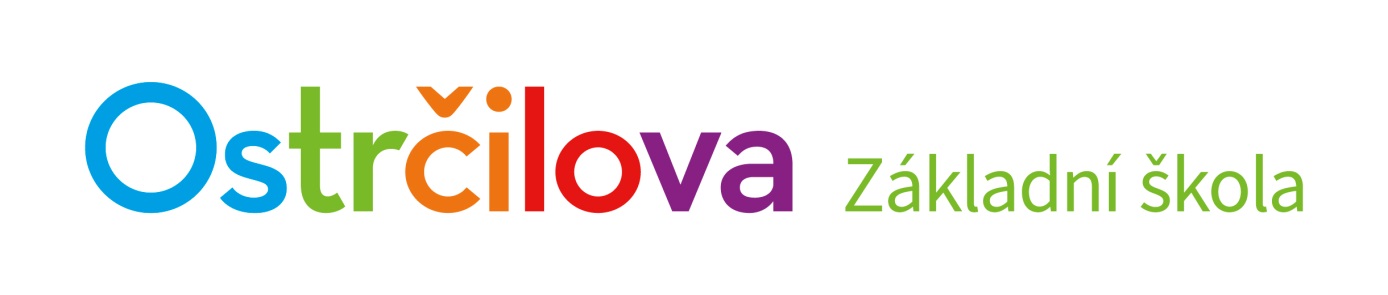 Výsledky voleb do Školské rady z řad zákonných zástupců žáků:Mgr. Taťána Balvínová    69 hlasůŠárka Ličková	                54 hlasůBřetislav Gavron	  84 hlasůIng. Olga Vicherová	  48 hlasůBc. Lucie Lysáková	  38 hlasůPetra Kunešová	                 56 hlasůJUDr. Jana Hrbáčková	   57 hlasůVýsledky voleb do Školské rady z řad pedagogických pracovníků:Mgr. Petra Lexová			              21 hlasůMgr. Jakub Mezírka				30 hlasůMgr. Dalibor Tomáš	                                           13 hlasůMgr. Iva Toutová				20 hlasůMgr. Anna Václavíková			               26 hlasůZvolená rada školy:1. Mgr. Taťána Balvínová2. Břetislav Gavron3. JUDr. Jana Hrbáčková4. Mgr. Anna Václavíková	5. Mgr. Petra Lexová6. Mgr. Jakub MezírkaŠkolská rada bude doplněna 3 zástupci z řad zřizovatele.Funkční období Školské rady potrvá od 1. 1. 2018 do 31. 12. 2020.